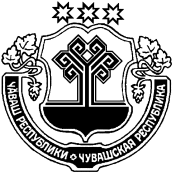 О   признании     утратившим      силу     постановление администрации   Новобуяновского сельского    поселения Янтиковского района от 25.05.2015 №33 «Об утверждении Порядка осуществления контроля за соответствием расходов муниципального служащего администрации Новобуяновского сельского поселения Янтиковского района, его супруга (супруга) и несовершеннолетних детей их доходам»  Администрация Новобуяновского сельского поселения п о с т а н о в л я е т:1. Признать утратившим силу  постановление администрации  Новобуяновского сельского поселения Янтиковского района от 25.05.2015 №33 «Об утверждении Порядка осуществления контроля за соответствием расходов муниципального служащего администрации Новобуяновского сельского поселения Янтиковского района, его супруга (супруга) и несовершеннолетних детей их доходам».           2.Настоящее постановление вступает в силу со дня его официального опубликования.Глава Новобуяновского сельского поселения                                                                 Янтиковского района Чувашской Республики                                                    С.О.ДаниловЧУВАШСКАЯ РЕСПУБЛИКАЯНТИКОВСКИЙ РАЙОНЧĂВАШ РЕСПУБЛИКИТĂВАЙ РАЙОНĚЧУВАШСКАЯ РЕСПУБЛИКАЯНТИКОВСКИЙ РАЙОНÇĔНĔ ПУЯНКАССИ ЯЛ ПОСЕЛЕНИЙĚН АДМИНИСТРАЦИЙĔЙЫШĂНУ«12» октябрь 2022   №Çěнě Пуянкасси ялěАДМИНИСТРАЦИЯ НОВОБУЯНОВСКОГО СЕЛЬСКОГО ПОСЕЛЕНИЯПОСТАНОВЛЕНИЕ «12» октября 2022 №деревня Новое БуяновоÇĔНĔ ПУЯНКАССИ ЯЛ ПОСЕЛЕНИЙĚН АДМИНИСТРАЦИЙĔЙЫШĂНУ«12» октябрь 2022   №Çěнě Пуянкасси ялě